STATE OF MAINE REQUEST FOR RESPONSES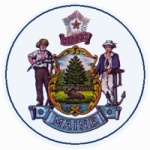 RFR AMENDMENT # 1RFR TITLE:Program Design, Reporting and Compliance Services for Maine state allocations from the federal American Rescue Plan Act (ARPA)RFR ISSUED BY:Department of Administrative and Financial ServicesAMENDMENT DATE:5/12/2021RESPONSE DUE DATE:AMENDED TO 5/25/2021RESPONSES DUE TO:john.f.spier@maine.gov DESCRIPTION OF CHANGES IN RFR (if any):Amending Response DeadlineDESCRIPTION OF CHANGES IN RFR (if any):Amending Response DeadlineREVISED LANGUAGE IN RFR (if any):REVISED LANGUAGE IN RFR (if any):All other provisions and clauses of the RFR remain unchanged.All other provisions and clauses of the RFR remain unchanged.